Музе́й пивоваре́ния во Львове открылся 14 октября 2005 года, в день 290-й годовщины со дня основания «Львовской пивоварни». Это первый на Украине музей пивоварения. Адрес: Львов, улица Клепаровская, 18.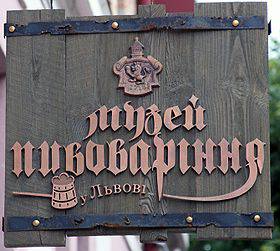 Музей занимает площадь 600 квадратных метров полуподвальных площадей Львовского пивзавода. Экспозиция музея рассказывает об истории пивоварения во Львове и о Львовской пивоварне. В экспозиции представлены макеты и настоящие орудия труда пивоваров прошлого и настоящего, коллекции пивных бочек и бутылок, образцы рекламы, в целом свыше трех сотен экспонатов. В музее есть также дегустационный зал, в котором можно продегустировать «Львовское пиво». 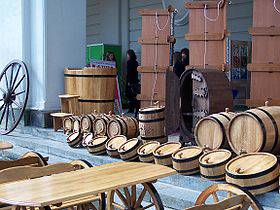 Первое письменное упоминание о львовском пиве датируется 1384 годом. Некий Ганко Клепер купил пивное производство в Краковском предместье Львова, и по его имени стала называться местность — Клепаров, где ныне размещаются и Львовская пивоварня и Музей пива. В советское время львовское пиво (в том числе популярных сортов «жигулёвское» и «львовское») пользовалось большим спросом, его производство значительно выросло.